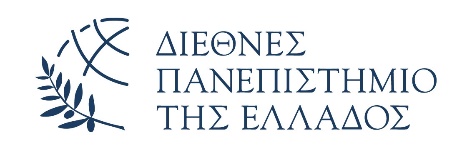 ΔΙΕΥΘΥΝΣΗ ΦΟΙΤΗΤΙΚΗΣ ΜΕΡΙΜΝΑΣΑΙΤΗΣΗ ΕΙΣΑΓΩΓΗΣ ΣΤΗ ΦΟΙΤΗΤΙΚΗ ΕΣΤΙΑ ΤΗΣ ΑΛΕΞΑΝΔΡΕΙΑΣ ΠΑΝΕΠΙΣΤΗΜΙΟΥΠΟΛΗΣ / ΠΑΝΕΠΙΣΤΗΜΙΟΥΠΟΛΗΣ ΚΑΒΑΛΑΣ (διαγράφεται ανάλογα)ΤΟΥ ΔΙΕΘΝΟΥΣ ΠΑΝΕΠΙΣΤΗΜΙΟΥ ΤΗΣ ΕΛΛΑΔΟΣ1. ΣΤΟΙΧΕΙΑ ΑΙΤΟΥΝΤΟΣΕΠΩΝΥΜΟ …………………………………………………………………………………………………………………………………………….     ΟΝΟΜΑ ………………………………………………………….         ΟΝ. ΠΑΤΡΟΣ ………………...........................................ΗΜΕΡΟΜΗΝΙΑ ΓΕΝΝΗΣΗΣ ……………../……/……….   ΤΟΠΟΣ ΓΕΝΝΗΣΗΣ: ………….………………….......................ΑΡ. ∆ΕΛΤΙΟΥ ΤΑΥΤΟΤΗΤΑΣ …..………………………………….. ΗΜ/ΝΙΑ ΕΚ∆ΟΣΗΣ …………………..…........................ΤΗΛ…………………………………………………. Email…………………………………………………………………………………………..ΣΧΟΛΗ ΦΟΙΤΗΣΗΣ ……………………………........................................................................................................ΤΜΗΜΑ ……...……………………........................................................................................................................ ΕΤΟΣ ΦΟΙΤΗΣΗΣ …..............ΗΜΕΡΟΜΗΝΙΑ ΕΓΓΡΑΦΗΣ ……………………..2. ΣΤΟΙΧΕΙΑ ΓΟΝΕΩΝΕΠΑΓΓΕΛΜΑ ΠΑΤΡΟΣ ………………………………………………………………………………………………………………………….. ΕΠΑΓΓΕΛΜΑ ΜΗΤΡΟΣ …………………………………….........................................................................................∆ΙΕΥΘΥΝΣΗ ΜΟΝΙΜΗΣ ΚΑΤΟΙΚΙΑΣ ΓΟΝΕΩΝ ……………………………………………………………………………………….ΠΟΛΗ ………………………………………………………….      ΝΟΜΟΣ …………………………………………………………………..           Τ.Κ. ………………………....ΤΗΛΕΦΩΝΟ ………………….......................... ΣΕ ΠΕΡΙΠΤΩΣΗ ΑΝΑΓΚΗΣ ΝΑ ΕΙ∆ΟΠΟΙΗΘΕΙ ………………………… ………………………………………………………………………………………………………………………………………………………………3. ΕΠΙΣΥΝΑΠΤΟΜΕΝΑ ΔΙΚΑΙΟΛΟΓΗΤΙΚΑΑπαραίτητα δικαιολογητικάΦωτοτυπία Αστυνομικής Ταυτότητας ή διαβατηρίου και της άδειας παραμονής για αλλοδαπούς  Φωτογραφίες δύο (2)Βεβαίωση σπουδών (από τη Γραμματεία του τμήματος)Εκκαθαριστικό Εφορίας (εκτυπωμένο από ΤΑΧΙS)Πρόσφατο Πιστοποιητικό Οικογενειακής ΚατάστασηςΈγγραφο δημόσιας αρχής από το οποίο να προκύπτει ο τόπος μόνιμης κατοικίαςΥπεύθυνη δήλωση Επιπρόσθετα δικαιολογητικά (κατά περίπτωση)Ληξιαρχική πράξη θανάτου γονέα/έωνΒεβαίωση Ανώτατης Συνομοσπονδίας ΠολυτέκνωνΒεβαίωση σπουδών αδελφού/ής ΔιαζευκτήριοΛηξιαρχική πράξη θανάτου του αποβιώσαντος γονέαΠιστοποιητικό Υγειονομικής Επιτροπής(άλλο) ……..                                                                                         Δηλώνω ότι δεν έχω υποβάλει αίτηση στέγασης σε άλλη Φ.Ε. ΗΜΕΡΟΜΗΝΙΑ  …../ ..…/ ……….                                                                                                                                Ο/Η ΑΙΤΩΝ/ΟΥΣΑ                                                                                                                                 Υπογραφή αιτούντος/σης____________________________________________________________________________________________Τα παρακάτω συμπληρώνονται από την υπηρεσίαΑριθ. πρωτοκόλλου:Ημερ. παραλαβής:Υπογραφή παραλαβής υπαλλήλου:Αριθ. μητρώου:Αριθ. δωματίου: